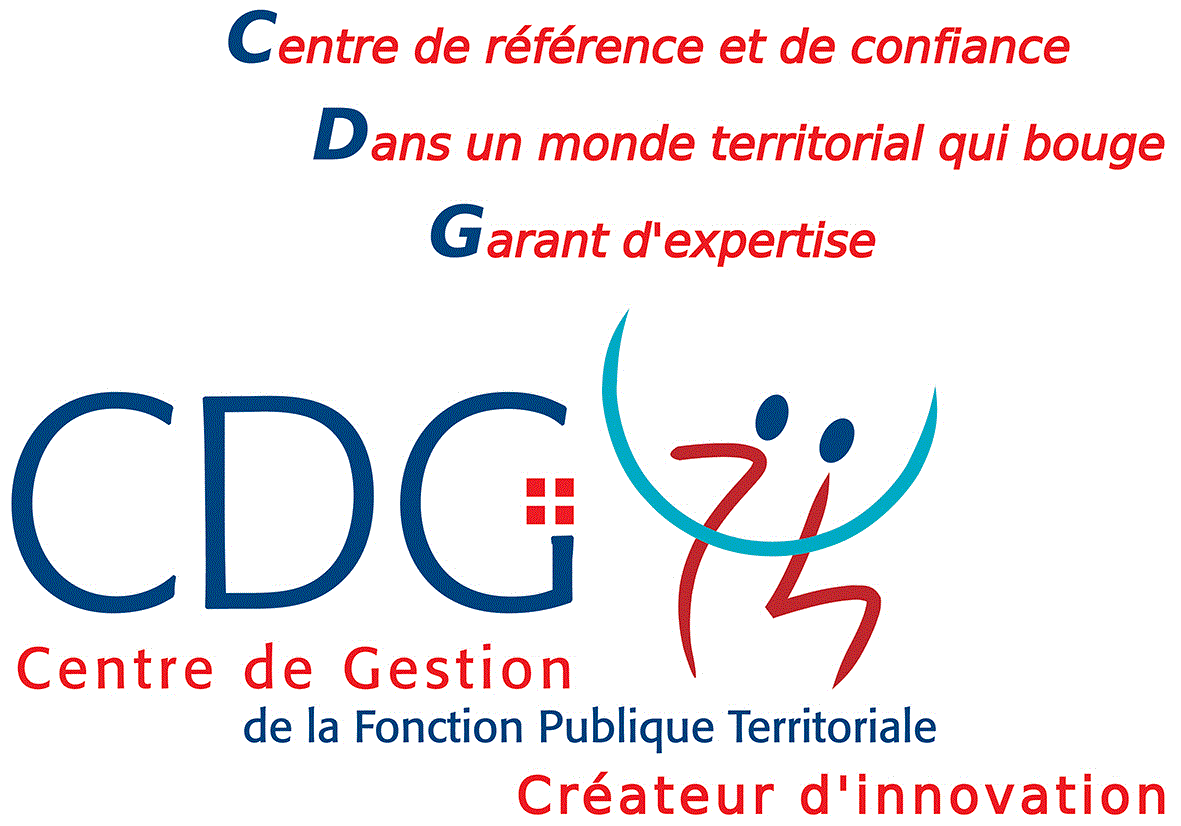 ARRETE n° ……………………………………………………PORTANT NOMINATION  SANS  STAGE (LISTE D’APTITUDE APRES PROMOTION INTERNE)(a temps complet ou a temps non complet à raison de … heures hebdomadaires)M/Mme …………………………………….......Grade : AGENT DE MAITRISELe Maire (ou le Président) de ……………………………………………….,VU la loi n°83-634 du 13 juillet 1983 modifiée, portant droits et obligations des fonctionnaires,VU la loi n°84-53 du 26 janvier 1984 modifiée, portant dispositions statutaires relatives à la Fonction Publique Territoriale, VU le décret n° 88-547 du 6 mai 1988 modifié, portant statut particulier du cadre d'emplois des agents de maîtrise territoriaux,(Le cas échéant) Vu le décret n° 91-298 du 20 mars 1991 portant dispositions statutaires applicables aux fonctionnaires territoriaux nommés dans des emplois permanents à temps non complet,VU le décret n°2008-512 du 29 mai 2008 modifié, relatif aux formations statutaires obligatoires de la fonction publique territoriale,VU le décret n°2016-596 du 12 mai 2016 modifié, relatif à l'organisation des carrières des fonctionnaires de catégorie C de la fonction publique territoriale,(Le cas échéant) VU la délibération du (Conseil) …….. en date du ………….…..portant création du poste de ……………(emploi), à temps complet (ou non complet à …….. heures hebdomadaires),VU la déclaration de vacance d'emploi n°..... en date du …………..effectuée auprès du Centre de Gestion de la Fonction Publique Territoriale,VU l’arrêté en date du …………. fixant la dernière situation de M(Mme) ………………, (grade)……………, …..échelon, IB…., IM……, avec une ancienneté conservée de ………….. ,Considérant que M (Mme) ……….est inscrit(e) sur la liste d’aptitude de promotion interne au grade d’agent de maitrise à effet du ………………..établie par le CDG, après avis de la Commission administrative paritaire en date du …………….., Considérant que M (Mme) ………………avait la qualité de titulaire de la fonction publique antérieurement à sa nomination et justifie de deux ans de services publics effectifs dans un emploi de même nature et est, à ce titre, dispensé(e) de l’accomplissement de la période de stage,ARRETEArticle 1 :M(Mme)........................., né(e) le …………,est nommé(e) au grade d’agent de maitrise à temps raison d’un temps complet (ou à temps non complet à hauteur de ……heures hebdomadaires), à compter du ……………………Article 2 :M(Mme) ..................................... est classé(e) à cette même date, à l’échelon ……., IB .........., IM ........…, avec un reliquat d’ancienneté de .........................L’agent conserve à titre personnel le bénéfice de sa rémunération antérieure basée sur l’IB………, l’IM……(le cas échéant).Article 3 : L'intéressé(e) est informé(e) que le présent arrêté peut faire l'objet d'un recours devant le tribunal administratif de Grenoble dans un délai de deux mois à compter de sa notification.Article 4 : Le Directeur Général des services est chargé de l’exécution du présent arrêté qui sera notifié à l’intéressé(e) et au Représentant de l’Etat,Ampliation adressée : au Président du Centre de Gestion de Haute-Savoie,au Comptable de la Collectivité.à l’intéressé(e). Fait à .......................... le .............. Le Maire (ou le Président)(Prénom, nom, qualité et signature)Ou par délégation,(Prénom, nom, qualité et signature)Le Maire (ou le Président),certifie sous sa responsabilité le caractère exécutoire de cet acte,informe que celui-ci peut faire l’objet d’un recours pour excès de pouvoir auprès du tribunal administratif de Grenoble dans un délai de deux mois à compter de sa notification. Le tribunal administratif peut être saisi par l’application informatique « Télérecours citoyens » accessible par le site Internet www.telerecours.fr.Notifié le .....................................Signature de l’agent :     Date de transmission au Représentant de l’Etat :